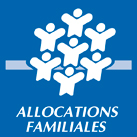 NOM									PRÉNOM							AGE : _______________Inscriptions dans la limite des places disponibles (20 places par séjour). Du lundi 08 au vendredi 12 juillet 2024 : départ 8h30 retour 18h00 Du lundi 15 au vendredi 19 juillet 2024 : départ 8h30 retour 18h00 Autorisation de filmer/photographier :	 OUI 		 NONPaiement : 	 CB en ligne (1x)							 Chèques			 1x sans frais	 2x sans frais			 Espèces			 3x sans frais    4x sans fraisUne réunion d’information sera prévue avec les familles participantes quelques semaines avant le départ (Organisation, trousseaux, activités, présentation de l’équipe d’animation…)Documents à retourner renseignés obligatoirement : Fiche d’inscription Fiche sanitaireJe soussigné Mme/M._______________________ déclare inscrire mon enfant pour la colonie d’été 2024.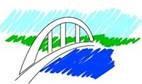   Mairie de LOYETTESFICHE
INSCRIPTION  Mairie de LOYETTESFICHE
INSCRIPTION  Mairie de LOYETTES  Mairie de LOYETTESCOLONIE ETE 2024REPRESENTANT 1REPRESENTANT 2 Père                            Mère Père                            MèreNom de Famille _____________________ Nom de jeune fille ___________________Prénom ____________________________Adresse complète ___________________________________________________________________________________________Téléphone (urgence) __________________Domicile ____________________________Portable ____________________________Nom de Famille _____________________ Nom de jeune fille ___________________Prénom ____________________________Adresse complète ___________________________________________________________________________________________Téléphone (urgence) __________________Domicile ____________________________Portable ____________________________